Publicado en Vilanova i la Geltrú el 15/06/2021 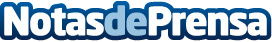 SEPES Atención Domiciliaria analiza las consecuencias de la 1ª ola de la pandemia del COVID-19Gemma Montero, gerente de SEPES Atención Domiciliaria, explica que "la aparición de la pandemia abrió los ojos de la sociedad en la importancia de contratar un servicio de atención domiciliaria profesionalDatos de contacto:SEPES SLComunicación · Diseño · Marketing931929647Nota de prensa publicada en: https://www.notasdeprensa.es/sepes-atencion-domiciliaria-analiza-las Categorias: Medicina Sociedad Medicina alternativa Recursos humanos http://www.notasdeprensa.es